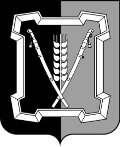 СОВЕТ  КУРСКОГО  МУНИЦИПАЛЬНОГО  ОКРУГАСТАВРОПОЛЬСКОГО КРАЯРЕШЕНИЕ10  декабря 2020 г. 		    ст-ца Курская 			                     № 105О внесении изменений в решение Совета депутатов муниципального образования Русского сельсовета Курского района Ставропольского края от 09.12.2019г. № 116 «О бюджете муниципального образования Русского сельсовета Курского района Ставропольского края на 2020 год»	В соответствии с Федеральным законом от 06 октября . № 131-ФЗ «Об общих принципах организации местного самоуправления в Российской Федерации», Законом Ставропольского края от 31 января . № 9-кз «О преобразовании муниципальных образований, входящих в состав Курского муниципального района Ставропольского края, и об организации местного самоуправления на территории Курского района Ставропольского края», на основании решения  Совета Курского муниципального округа Ставрополь-ского края  от 30 сентября 2020 г. № 8 «О вопросах правопреемства», на основании Постановления от 30.11.2020 г. № 634-п «Об утверждении распределения средств дотаций на поддержку мер по обеспечению сбалансированности местных бюджетов, выделяемых бюджетам муниципальных образований Ставропольского края в 2020 году из бюджета Ставропольского края, распоряжения администрации муниципального образования Русского сельсовета Курского района Ставропольского края от 30 ноября 2020 г. № 32 «О внесении на рассмотрение Совета Курского муниципального округа Ставропольского края предложений о перераспре-делении утвержденных бюджетных ассигнований»,Совет Курского муниципального округа Ставропольского края РЕШИЛ:1. Внести в решение Совета депутатов муниципального образования Русского сельсовета Курского района Ставропольского края от 09 декабря 2019 года № 116 «О бюджете муниципального образования Русского сельсовета Курского района Ставропольского края на 2020 год» следующие изменения:1.1. В пункте 1 цифры «43 396,22», «52 115,48» заменить соответственно  цифрами «44 656,46», «53 375,72».1.2. Приложения № 1а, № 4, № 5, № 6, № 7 к решению Совета депутатов изложить в редакции согласно приложениям № 1 - № 5 к настоящему решению.2. Настоящее решение вступает в силу со дня его официального опубликования (обнародования).Приложение № 1к решению Совета Курского муниципального округа Ставропольского краяот 10 декабря 2020 г. № 105«Приложение 1ак решению Совета депутатов муниципального образования Русского сельсовета Курского района Ставропольского краяот 09 декабря 2019 г. №116»Поступления средств из источников финансирования дефицита  местного бюджета на 2020 годтыс. рублейПриложение № 2к решению Совета Курского муниципального округа Ставропольского краяот 10 декабря 2020 г. № 105«Приложение 4к решению Совета депутатов муниципального образования Русского сельсовета Курского района Ставропольского краяот 09 декабря 2019 г. №116»Распределение доходов местного бюджета в соответствии с классификацией доходов бюджетов на 2020 годтыс. рублейПриложение № 3к решению Совета Курского муниципального округа Ставропольского краяот 10 декабря 2020 г. № 105«Приложение 5к решению Совета депутатов муниципального образования Русского сельсовета Курского района Ставропольского краяот 09 декабря 2019 г. №116»Распределениебюджетных ассигнований по главным распорядителям средств местного бюджета, разделам (РЗ), подразделам (ПР), целевым статьям (муниципальным программам и непрограммным направлениям деятельности) (ЦСР) и группам видов расходов (ВР) классификации расходов бюджетов в ведомственной структуре расходов местного бюджета на 2020 годПриложение № 4к решению Совета Курского муниципального округа Ставропольского краяот 10 декабря 2020 г. № 105«Приложение 6к решению Совета депутатов муниципального образования Русского сельсовета Курского района Ставропольского краяот 09 декабря 2019 г. №116»Распределениебюджетных ассигнований по целевым статьям (муниципальным программам и непрограммным направлениям деятельности) (ЦСР) и группам видов расходов (ВР) классификации расходов местного бюджета на 2020 годтыс. рублейПриложение № 5к решению Совета Курского муниципального округа Ставропольского краяот 10 декабря 2020 г. № 105«Приложение 7к решению Совета депутатов муниципального образования Русского сельсовета Курского района Ставропольского краяот 09 декабря 2019 г. №116»Распределение бюджетных ассигнований по разделам (РЗ)  и подразделам (ПР) классификации расходов местного бюджета на 2020 годтыс. рублейПредседатель Совета Курскогомуниципального округаСтавропольского края      А.И.Вощанов Глава Курского  муниципального округа  Ставропольского края                                           С.И.КалашниковНаименованиеКод бюджетной классификации Российской ФедерацииСуммаВсего доходов бюджета44 656,46Всего расходов бюджета53 375,72Дефицит бюджета8 719,26Всего источников финансирования дефицита бюджета8 719,26Изменение остатков средств на счетах по учету средств бюджета201010500000000000008 719,26Код бюджетной классификации Российской ФедерацииНаименование доходовСумма123000 1 00 00000 00 0000 000Налоговые и неналоговые доходы10 000,00000 1 01 00000 00 0000 000НАЛОГИ НА ПРИБЫЛЬ, ДОХОДЫ2 992,00000 1 01 02000 01 0000 110Налог на доходы физических лиц2 992,00000 1 01 02010 01 0000 110Налог на доходы физических лиц с доходов, источником которых является налоговый агент, за исключением доходов, в отношении которых исчисление и уплата налога осуществляются в соответствии со статьями 227, 227.1 и 228 Налогового кодекса Российской Федерации2 992,00000 1 03 00000 00 0000 000НАЛОГИ НА ТОВАРЫ (РАБОТЫ, УСЛУГИ), РЕАЛИЗУЕМЫЕ НА ТЕРРИТОРИИ РОССИЙСКОЙ ФЕДЕРАЦИИ2 600,00000 1 03 02000 01 0000 110Акцизы по подакцизным товарам (продукции), производимым на территории Российской Федерации2 600,00000 1 03 02230 01 0000 110Доходы от уплаты акцизов на дизельное топливо, подлежащие распределению между бюджетами субъектов Российской Федерации и местными бюджетами с учетом установленных дифференцированных нормативов отчислений в местные бюджеты1 290,16000 1 03 02231 01 0000 110Доходы от уплаты акцизов на дизельное топливо, подлежащие распределению между бюджетами субъектов Российской Федерации и местными бюджетами с учетом установленных дифференцированных нормативов отчислений в местные бюджеты (по нормативам, установленным Федеральным законом о федеральном бюджете в целях формирования дорожных фондов субъектов Российской Федерации)1 290,16000 1 03 02240 01 0000 110Доходы от уплаты акцизов на моторные масла для дизельных и (или) карбюраторных (инжекторных) двигателей, подлежащие распределению между бюджетами субъектов Российской Федерации и местными бюджетами с учетом установленных дифференцированных нормативов отчислений в местные бюджеты9,69000 1 03 02241 01 0000 110Доходы от уплаты акцизов на моторные масла для дизельных и (или) карбюраторных (инжекторных) двигателей, подлежащие распределению между бюджетами субъектов Российской Федерации и местными бюджетами с учетом установленных дифференцированных нормативов отчислений в местные бюджеты (по нормативам, установленным Федеральным законом о федеральном бюджете в целях формирования дорожных фондов субъектов Российской Федерации)9,69000 1 03 02250 01 0000 110Доходы от уплаты акцизов на автомобильный бензин, подлежащие распределению между бюджетами субъектов Российской федерации и местными бюджетами с учетом установленных дифференцированных нормативов отчислений в местные бюджеты1 768,37000 1 03 02251 01 0000 110Доходы от уплаты акцизов на автомобильный бензин, подлежащие распределению между бюджетами субъектов Российской Федерации и местными бюджетами с учетом установленных дифференцированных нормативов отчислений в местные бюджеты (по нормативам, установленным Федеральным законом о федеральном бюджете в целях формирования дорожных фондов субъектов Российской Федерации)1 518,45000 1 03 02260 01 0000 110Доходы от уплаты акцизов на прямогонный бензин, подлежащие распределению между бюджетами субъектов Российской федерации и местными бюджетами с учетом установленных дифференцированных нормативов отчислений в местные бюджеты-218,30000 1 03 02261 01 0000 110Доходы от уплаты акцизов на прямогонный бензин, подлежащие распределению между бюджетами субъектов Российской Федерации и местными бюджетами с учетом установленных дифференцированных нормативов отчислений в местные бюджеты (по нормативам, установленным Федеральным законом о федеральном бюджете в целях формирования дорожных фондов субъектов Российской Федерации)-218,30000 1 05 00000 00 0000 000НАЛОГИ НА СОВОКУПНЫЙ ДОХОД530,00000 1 05 03000 01 0000 110Единый сельскохозяйственный налог530,00000 1 05 03010 01 0000 110Единый сельскохозяйственный налог530,00000 1 06 00000 00 0000 000НАЛОГИ НА ИМУЩЕСТВО3 840,00000 1 06 01000 00 0000 110Налог на имущество физических лиц640,00000 1 06 01030 10 0000 110Налог на имущество физических лиц, взимаемый по ставкам, применяемым к объектам налогообложения, расположенным в границах сельских поселений640,00000 1 06 06000 00 0000 110Земельный налог3 200,00000 1 06 06030 00 0000 110Земельный налог с организаций828,00000 1 06 06033 10 0000 110Земельный налог с организаций, обладающим земельным участком, расположенным в границах сельских поселений828,00000 1 06 06040 00 0000 110Земельный налог с физических лиц2 372,00000 1 06 06043 10 0000 110Земельный налог с физических лиц, обладающих земельным участком расположенным в границах сельских поселений2 372,00000 1 11 00000 00 0000 000ДОХОДЫ ОТ ИСПОЛЬЗОВАНИЯ ИМУЩЕСТВА, НАХОДЯЩЕГОСЯ В ГОСУДАРСТВЕННОЙ И МУНИЦИПАЛЬНОЙ СОБСТВЕННОСТИ38,00000 1 11 05000 00 0000 120Доходы, получаемые в виде арендной либо иной платы за передачу в возмездное пользование государственного и муниципального имущества (за исключением имущества бюджетных и автономных учреждений, а также имущества государственных и муниципальных унитарных предприятий, в том числе казенных)38,00000 1 11 05030 00 0000 120Доходы от сдачи в аренду имущества, находящегося в оперативном управлении органов государственной власти, органов местного самоуправления, государственных внебюджетных фондов и созданных ими учреждений (за исключением имущества бюджетных и автономных учреждений)38,00000 1 11 05035 10 0000 120Доходы от сдачи в аренду имущества, находящегося в оперативном управлении органов управления сельских поселений и созданных ими учреждений (за исключением имущества муниципальных бюджетных и автономных учреждений).38,00000 2 00 00000 00 0000 000БЕЗВОЗМЕЗДНЫЕ ПОСТУПЛЕНИЯ34 656,46000 2 02 00000 00 0000 000БЕЗВОЗМЕЗДНЫЕ ПОСТУПЛЕНИЯ ОТ ДРУГИХ БЮДЖЕТОВ БЮДЖЕТНОЙ СИСТЕМЫ РОССИЙСКОЙ ФЕДЕРАЦИИ35 254,94000 2 02 10000 00 0000 150Дотации бюджетам бюджетной системы Российской Федерации9 249,49000 2 02 15000 00 0000 150Дотации бюджетам бюджетной системы Российской Федерации2 925,75000 2 02 15001 00 0000 150Дотация на выравнивание бюджетной обеспеченности из бюджета   субъекта Российской Федерации  20,62000 2 02 15001 10 0000 150Дотации бюджетам сельских поселений на выравнивание бюджетной обеспеченности из бюджета   субъекта Российской Федерации  20,62000 2 02 15002 00 0000 150Дотация бюджетам на поддержку мер по обеспечению сбалансированности бюджетов2 905,13000 2 02 15002 10 0000 150Дотация бюджетам сельских поселений на поддержку мер по обеспечению сбалансированности бюджетов2 905,13000 2 02 16001 00 0000 150Дотации бюджетам на выравнивание бюджетной обеспеченности из бюджетов муниципальных районов 6 323,74000 2 02 16001 10 0000 150Дотации бюджетам сельских поселений на выравнивание бюджетной обеспеченности из бюджетов муниципальных районов 6 323,74000 2 02 20000 00 0000 150Субсидии бюджетам бюджетной системы Российской Федерации25 100,03000 2 02 20216 00 0000 150Субсидии бюджетам на осуществление дорожной деятельности в отношении автомобильных дорог общего пользования, а также капитального ремонта и ремонта дворовых территорий многоквартирных домов, проездов к дворовым территориям многоквартирных домов населенных пунктов9 888,70000 2 02 20216 10 0000 150Субсидии бюджетам сельских поселений  на осуществление дорожной деятельности в отношении автомобильных дорог общего пользования, а также капитального ремонта и ремонта дворовых территорий многоквартирных домов, проездов к дворовым территориям многоквартирных домов населенных пунктов9 888,70000 2 02 25497 00 0000 150Субсидии бюджетам на реализацию мероприятий по обеспечению жильем молодых семей5 610,16000 2 02 25497 10 0000 150Субсидии бюджетам сельских поселений на реализацию мероприятий по обеспечению жильем молодых семей5 610,16000 2 02 25576 00 0000 150Субсидии бюджетам на обеспечение комплексного развития сельских территорий1 533,20000 2 02 25576 10 0000 150Субсидии бюджетам сельских поселений на обеспечение комплексного развития сельских территорий1 533,20000 2 02 2999 00 0000 150Прочие субсидии 8 067,97000 2 02 2999 10 0018 150Прочие субсидии бюджетам (реализация проектов развития территорий муниципальных образований, основанных на местных инициативах)2 846,59000 2 02 2999 10 0031 150Прочие субсидии бюджетам сельских поселений (проведение капитального ремонта зданий и сооружений муниципальных учреждений культуры)5 221,38000 2 02 35000 00 0000 150Субвенции бюджетам бюджетной системы Российской Федерации232,98000 2 02 35118 00 0000 150Субвенции бюджетам на осуществление первичного воинского учета на территориях, где отсутствуют военные комиссариаты232,98000 2 02 35118 10 0000 150Субвенции бюджетам сельских поселений на осуществление первичного воинского учета на территориях, где отсутствуют военные комиссариаты232,98000 2 02 49 999 00 0000 000Прочие межбюджетные трансферты, передаваемые бюджетам сельских поселений из бюджетов муниципальных районов  на осуществление части полномочий по вопросам местного значения в соответствии с заключенными соглашениями672,44000 2 02 49 999 00 0000 150Прочие межбюджетные трансферты, передаваемые бюджетам 672,44000 2 02 49 999 10 0000 150Прочие межбюджетные трансферты, передаваемые бюджетам сельских поселений из бюджетов муниципальных районов  на осуществление части полномочий по вопросам местного значения в соответствии с заключенными соглашениями672,44000 2 07 00000 00 0000 000ПРОЧИЕ БЕЗВОЗМЕЗДНЫЕ ПОСТУПЛЕНИЯ258,71000 2 07 05020 10 0000 150Поступления от денежных пожертвований, предоставляемых физическими лицами получателям средств бюджетов сельских поселений.154,07000 2 07 05020 10 0101 150Поступления от денежных пожертвований, предоставляемых физическими лицами получателям средств бюджетов сельских поселений (поступления средств от физических лиц на реализацию проекта "Благоустройство территории прилегающей к зданию Русского СДК (второй этап) в селе Русское Русского сельсовета Курского района Ставропольского края") .49,19000 2 07 05020 10 0104 150Поступления от денежных пожертвований, предоставляемых физическими лицами получателям средств бюджетов сельских поселений (поступления средств от физических лиц на реализацию проекта "Ремонт здания Уваровского СДК по улице Колхозная, 8 (второй этап) в селе Уваровское Русского сельсовета Курского района Ставропольского края"). 22,88000 2 07 05020 10 0201 150Поступления от денежных пожертвований, предоставляемых физическими лицами получателям средств бюджетов сельских поселений (поступления средств от индивидуальных предпринимателей на реализацию проекта "Благоустройство территории прилегающей к зданию Русского СДК (второй этап) в селе Русское Русского сельсовета Курского района Ставропольского края") .82,00000 2 07 05030 00 0000 150Прочие безвозмездные поступления 104,64000 2 07 05030 10 0000 150Прочие безвозмездные поступления в бюджеты сельских поселений3,64000 2 07 05030 10 0304 150Прочие безвозмездные поступления в бюджеты сельских поселений (поступления средств от организаций на реализацию проекта "Ремонт здания Уваровского СДК по улице Колхозная, 8 (второй этап) в селе Уваровское Русского сельсовета Курского района Ставропольского края"). 101,00000 2 19 00000 00 0000 150Возврат остатков субсидий, субвенций и иных межбюджетных трансфертов, имеющих целевое назначение, прошлых лет из федерального бюджета-857,19000 2 19 25497 00 0000 150Возврат остатков субсидий на реализацию мероприятий по обеспечению жильем молодых семей-343,48000 2 19 25497 10 0000 150Возврат остатков субсидий на реализацию мероприятий по обеспечению жильем молодых семей из бюджетов сельских поселений-343,48000 2 19 60010 00 0000 150Возврат прочих субсидий, субвенций и иных межбюджетных трансфертов, имеющих целевое назначение, прошлых лет из бюджетов -513,71000 2 19 60010 10 0000 150Возврат прочих субсидий, субвенций и иных межбюджетных трансфертов, имеющих целевое назначение, прошлых лет из бюджетов сельских поселений-513,71000 8 05 00000 00 0000 000Всего44 656,46тыс. рублейтыс. рублейНаименованиеГЛРЗПРЦСРВРСумма1234567Всего расходы20153 375,72 Общегосударственные вопросы201016 606,65Функционирование высшего должностного лица субъекта Российской Федерации и муниципального образования2010102-928,96Обеспечение деятельности администрации Курского муниципального района Ставропольского края и администраций поселений Курского района Ставропольского края201010251 0 00 00000-928,96Не программные расходы в рамках обеспечения деятельности главы Курского муниципального района Ставропольского края и глав муниципальных образований Курского района Ставропольского края201010251 2 00 00000928,96Расходы на обеспечение функций органов местного самоуправления Курского района Ставропольского края201010251 2 00 1001041,55Расходы на выплаты персоналу государственных (муниципальных) органов201010251 2 00 1001012041,55Расходы на выплаты по оплате труда работников органов местного самоуправления Курского района Ставропольского края201010251 2 00 10020887,41Расходы на выплаты персоналу государственных (муниципальных) органов201010251 2 00 10020120887,41Функционирование Правительства Российской Федерации, высших исполнительных органов государственной власти субъектов Российской Федерации, местных администраций20101045 135,59Обеспечение деятельности администрации Курского муниципального района Ставропольского края и администраций поселений Курского района Ставропольского края201010451 0 00 000005 135,59Не программные расходы в рамках обеспечения деятельности администрации Курского муниципального района Ставропольского края и администраций поселений Курского района Ставропольского края201010451 1 00 000005 135,59Расходы на обеспечение функций органов местного самоуправления Курского района  Ставропольского края201010451 1 00 10010973,00Расходы на выплаты персоналу государственных (муниципальных)органов201010451 1 00 10010120168,97Иные закупки товаров, работ и услуг для обеспечения государственных (муниципальных) нужд201010451 1 00 10010240790,68Уплата налогов, сборов и иных платежей201010451 1 00 1001085013,35Расходы на выплаты по оплате труда работников органов местного самоуправления Курского района Ставропольского края201010451 1 00 100204 162,59Расходы на выплаты персоналу государственных (муниципальных)органов201010451 1 00 100201204 162,59Обеспечение деятельности финансовых, налоговых и таможенных органов и органов финансового (финансово-бюджетного) надзора201010636,85Обеспечение деятельности администрации Курского муниципального района Ставропольского края и администраций поселений Курского района Ставропольского края201010651 0 00 0000036,85Не программные расходы в рамках обеспечения деятельности администрации Курского муниципального района Ставропольского края и администраций поселений Курского района Ставропольского края201010651 1 00 0000036,85Межбюджетные трансферты из бюджетов поселений, передаваемые бюджету муниципального района, на осуществление части полномочий по решению вопросов местного значения в соответствии заключенными соглашениями.201010651 1 00 9004036,85Иные межбюджетные трансферты201010651 1 00 9004054036,85Другие общегосударственные вопросы2010113505,25Обеспечение деятельности администрации Курского муниципального района Ставропольского края и администраций поселений Курского района Ставропольского края   201011351 0 00 00000505,25Не программные расходы в рамках реализации государственных (муниципальных) функций, связанных с общегосударственным (муниципальным) управлением201011351 3 00 00000455,25Расходы связанные с общегосударственным (муниципальным) управлением201011351 3 00 10040455,25Иные закупки товаров, работ и услуг для обеспечения государственных (муниципальных) нужд201011351 3 00 10040240455,25Финансовое обеспечение мероприятий, связанных с предотвращением влияния ухудшения экономической ситуации на развитие отраслей экономики, с профилактикой и устранением последствий распространения коронавирусной инфекции, а также на иные цели, определенные администрацией Курского муниципального района Ставропольского края и администрациями муниципальных образований Курского района Ставропольского края201011351 6 00 0000050,00Профилактика и устранение последствий распространения коронавирусной инфекции на территории Курского района Ставропольского края201011351 6 00 2238150,00Иные закупки товаров, работ и услуг для обеспечения государственных (муниципальных) нужд201011351 6 00 2238124050,00Национальная оборона20102232,98Мобилизационная и вневойсковая подготовка2010203232,98Обеспечение деятельности администрации Курского муниципального района Ставропольского края и администраций поселений Курского района Ставропольского края201020351 0 00 00000232,98Не программные расходы в рамках создания условий для эффективного выполнения полномочий органами местного самоуправления муниципального района и муниципальными образованиями поселений Курского района Ставропольского края201020351 4 00 00000232,98Осуществление первичного воинского учета на территориях, где отсутствуют военные комиссариаты201020351 4 00 51180232,98Расходы на выплаты персоналу государственных (муниципальных)органов201020351 4 00 51180120232,98Национальная безопасность и правоохранительная деятельность2010385,87Защита населения и территории от чрезвычайных ситуаций природного и техногенного характера, гражданская оборона201030955,87Расходы связанные с организацией и осуществлением мероприятий по территориальной обороне и гражданской обороне, защите населения и территории муниципального района  и поселений от чрезвычайных ситуаций природного и техногенного характера и обеспечению первичных мер пожарной безопасности в границах населенных пунктов Курского района Ставропольского края 201030954 0 00 0000055,87Не программные расходы по защите населения и территории от чрезвычайных ситуаций природного и техногенного характера, гражданской обороне201030954 1 00 0000055,87Мероприятия по обеспечению первичных мер пожарной безопасности в границах населенных пунктов Курского района Ставропольского края 201030954 1 00 2049055,87Иные закупки товаров, работ и услуг для обеспечения государственных (муниципальных) нужд201030954 1 00 2049024055,87Другие вопросы в области национальной безопасности и правоохранительной деятельности201031430,00Реализация функций, связанных с обеспечением национальной безопасности и правоохранительной деятельности в поселениях Курского района Ставропольского края201031455 0 00 0000030,00Не программные расходы в рамках реализации функций, связанных с обеспечением национальной безопасности и правоохранительной деятельности в поселениях Курского района Ставропольского края201031455 1 00 0000030,00Мероприятия по оказанию поддержки гражданам и их объединениям, участвующим в охране общественного порядка, создание условий для деятельности народных дружин201031455 1 00 2043030,00Иные выплаты, за исключением фонда оплаты труда государственных (муниципальных) органов, лицам, привлекаемым согласно законодательству для выполнения отдельных полномочий201031455 1 00 2043012027,00Иные закупки товаров, работ и услуг для обеспечения государственных (муниципальных) нужд201031455 1 00 204302403,00Национальная экономика2010418 844,04Дорожное хозяйство (дорожные фонды)201040918 605,76Реализация функций, связанных с поддержкой дорожного хозяйства в поселениях Курского района Ставропольского края201040956 0 00 0000018 605,76Не программные расходы в рамках реализации функций, связанных с поддержкой дорожного хозяйства в поселениях Курского района Ставропольского края201040956 1 00 0000018 605,76Мероприятия по содержанию и благоустройству автомобильных дорог  общего  пользования местного значения  201040956 1 00 202201 219,29Иные закупки товаров, работ и услуг для обеспечения государственных (муниципальных) нужд201040956 1 00 202202401 219,29Капитальный ремонт и ремонт автомобильных дорог общего пользования местного значения в муниципальных районах и сельских поселениях за счет средств местного бюджета201040956 1 00 27840642,81Иные закупки товаров, работ и услуг для обеспечения государственных (муниципальных) нужд201040956 1 00 27840240642,81Капитальный ремонт и ремонт автомобильных дорог общего пользования местного значения201040956 1 00 S64605 499,12Иные закупки товаров, работ и услуг для обеспечения государственных (муниципальных) нужд201040956 1 00 S64602405 499,12Капитальный ремонт и ремонт автомобильных дорог общего пользования местного значения в муниципальных районах и сельских поселениях201040956 1 00 S784011 244,54Иные закупки товаров, работ и услуг для обеспечения государственных (муниципальных) нужд201040956 1 00 S784024011 244,54Другие вопросы в области национальной экономики2010412238,28Обеспечение деятельности администрации Курского муниципального района Ставропольского края и администраций поселений Курского района Ставропольского края201041251 0 00 00000238,28Не программные расходы в рамках создания условий для эффективного выполнения полномочий органами местного самоуправления муниципального района и муниципальными образованиями поселений Курского района Ставропольского края201041251 4 00 00000238,28Мероприятия на осуществление полномочий по утверждению генеральных планов поселения, правил землепользования и застройки201041251 4 00 20440238,28Иные закупки товаров, работ и услуг для обеспечения государственных (муниципальных) нужд201041251 4 00 20440240238,28Жилищно-коммунальное хозяйство201055 721,30Благоустройство20105035 721,30Реализация функций, связанных с благоустройством территорий поселений Курского района Ставропольского края201050358 0 00 000005 721,30Не программные расходы в рамках реализации функций, связанных с благоустройством территорий поселений Курского района Ставропольского края201050358 1 00 000005 721,30Мероприятия по уличному освещению территорий поселений201050358 1 00 20400520,00Иные закупки товаров, работ и услуг для обеспечения государственных (муниципальных) нужд201050358 1 00 20400240520,00Прочие мероприятия по благоустройству территории поселений.201050358 1 00 20420985,85Иные закупки товаров, работ и услуг для обеспечения государственных (муниципальных) нужд201050358 1 00 20420240985,85Обеспечение комплексного развития сельских территорий,за счет внебюджетных источников201050358 1 00 657603,65Иные закупки товаров, работ и услуг для обеспечения государственных (муниципальных) нужд201050358 1 00 657602403,65Реализация проектов развития территорий муниципальных образований, основанных на местных инициативах, за счет средств местного бюджета201050358 1 00 S64201 891,98Иные закупки товаров, работ и услуг для обеспечения государственных (муниципальных) нужд201050358 1 00 S64202401 891,98Реализация проектов развития территорий муниципальных образований, основанных на местных инициативах, за счет внебюджетных источников201050358 1 00 G6420131,18Иные закупки товаров, работ и услуг для обеспечения государственных (муниципальных) нужд201050358 1 00 G6420240131,18Обеспечение комплексного развития сельских территорий201050358 1 00 L57602 188,64Иные закупки товаров, работ и услуг для обеспечения государственных (муниципальных) нужд201050358 1 00 L57602402 188,64КУЛЬТУРА, КИНЕМАТОГРАФИЯ2010815 959,38Культура201080115 959,38Обеспечение деятельности дворцов и домов культуры, других учреждения культуры и средств массовой информации поселений Курского района Ставропольского края201080153 0 00 0000015 959,38Не программные расходы в рамках обеспечения деятельности дворцов и домов культуры, других учреждения культуры и средств массовой информации поселений Курского района Ставропольского края201080153 1 00 0000015 959,38Обеспечение деятельности учреждений (оказание услуг) в сфере культуры и кинематографии201080153 1 00 112508 657,14Расходы на выплаты персоналу казенных учреждений201080153 1 00 112501105 572,50Иные закупки товаров, работ и услуг для обеспечения государственных (муниципальных) нужд201080153 1 00 112502403 072,37Социальные выплаты гражданам, кроме публичных нормативных социальных выплат201080153 1 00 112503209,25Уплата налогов, сборов и иных платежей201080153 1 00 112508503,02Мероприятия по подготовке и проведению празднования 75-й годовщины Победы в Великой Отечественной войне 1941-1945 годов201080153 1 00 2062052,01Иные закупки товаров, работ и услуг для обеспечения государственных (муниципальных) нужд201080153 1 00 2062024052,01Реализация проектов развития территорий муниципальных образований, основанных на местных инициативах, за счет средств местного бюджета201080153 1 00 S64201 904,97Иные закупки товаров, работ и услуг для обеспечения государственных (муниципальных) нужд201080153 1 00 S64202401 904,97Проведение капитального ремонта зданий и сооружений муниципальных учреждений культуры 201080153 1 00 S66605 221,38Иные закупки товаров, работ и услуг для обеспечения государственных (муниципальных) нужд201080153 1 00 S66602405 221,38Реализация проектов развития территорий муниципальных образований, основанных на местных инициативах, за счет внебюджетных источников201080153 1 00 G6420123,88Иные закупки товаров, работ и услуг для обеспечения государственных (муниципальных) нужд201080153 1 00 G6420240123,88Социальная политика201105 905,43Социальное обеспечение населения20110045 905,43Реализация функций, связанных с социальной помощью населению поселений Курского района Ставропольского края201100459 0 00 000005 905,43Не программные расходы в рамках реализации функций, связанных с социальной помощью населению поселений Курского района Ставропольского края201100459 1 00 000005 905,43Предоставление молодым семьям, имеющим трех и более детей, социальных выплат на приобретение (строительство) жилья201100459 1 00 S79803 374,53Социальные выплаты гражданам, кроме публичных нормативных социальных выплат201100459 1 00 S79803203 374,53Предоставление молодым семьям социальных выплат на приобретение (строительство) жилья, нуждающимся в улучшении жилищных условий, имеющим одного или двух детей, а также, не имеющим детей, социальных выплат на приобретение (строительство) жилья201100459 1 00 S49702 530,90Социальные выплаты гражданам, кроме публичных нормативных социальных выплат201100459 1 00 S49703202 530,90ФИЗИЧЕСКАЯ КУЛЬТУРА И СПОРТ2011120,07Физическая культура201110120,07Обеспечение условий для развития физической культуры и массового спорта201110152 0 00 0000020,07Не программные расходы в рамках обеспечения условий для развития физической культуры и массового спорта в муниципальных образованиях Курского района Ставропольского края201110152 1 00 0000020,07Обеспечение деятельности (оказание услуг) центров спортивной подготовки201110152 1 00 1138020,07Иные закупки товаров, работ и услуг для обеспечения государственных (муниципальных) нужд201110152 1 00 1138024020,07НаименованиеЦСРВРСумма1234Всего расходы53 375,72Обеспечение деятельности администрации Курского муниципального района Ставропольского края и администраций поселений Курского района Ставропольского края51 0 00 000007 077,91Не программные расходы в рамках обеспечения деятельности администрации Курского муниципального района Ставропольского края и администраций поселений Курского района Ставропольского края51 1 00 000005 172,44Расходы на обеспечение функций органов местного самоуправления Курского района  Ставропольского края51 1 00 10010973,00Расходы на выплаты персоналу государственных (муниципальных)органов51 1 00 10010120168,97Иные закупки товаров, работ и услуг для обеспечения государственных (муниципальных) нужд51 1 00 10010240790,68Уплата налогов, сборов и иных платежей51 1 00 1001085013,35Расходы на выплаты по оплате труда работников органов местного самоуправления Курского района Ставропольского края51 1 00 100204 162,59Расходы на выплаты персоналу государственных (муниципальных)органов51 1 00 100201204 162,59Межбюджетные трансферты из бюджетов поселений, передаваемые бюджету муниципального района, на осуществление части полномочий по решению вопросов местного значения в соответствии заключенными соглашениями.51 1 00 9004036,85Иные межбюджетные трансферты51 1 00 9004054036,85Не программные расходы в рамках обеспечения деятельности главы Курского муниципального района Ставропольского края и глав муниципальных образований Курского района Ставропольского края51 2 00 00000928,96Расходы на обеспечение функций органов местного самоуправления Курского района Ставропольского края51 2 00 1001041,55Расходы на выплаты персоналу государственных (муниципальных) органов51 2 00 1001012041,55Расходы на выплаты по оплате труда работников органов местного самоуправления Курского района Ставропольского края51 2 00 10020887,41Расходы на выплаты персоналу государственных (муниципальных) органов51 2 00 10020120887,41Не программные расходы в рамках реализации государственных (муниципальных) функций, связанных с общегосударственным (муниципальным) управлением51 3 00 00000455,25Расходы связанные с общегосударственным (муниципальным) управлением51 3 00 10040455,25Иные закупки товаров, работ и услуг для обеспечения государственных (муниципальных) нужд51 3 00 10040240455,25Не программные расходы в рамках создания условий для эффективного выполнения полномочий органами местного самоуправления муниципального района и муниципальными образованиями поселений Курского района Ставропольского края51 4 00 00000471,26Мероприятия на осуществление полномочий по утверждению генеральных планов поселения, правил землепользования и застройки51 4 00 20440238,28Иные закупки товаров, работ и услуг для обеспечения государственных (муниципальных) нужд51 4 00 20440240238,28Осуществление первичного воинского учета на территориях, где отсутствуют военные комиссариаты51 4 00 51180232,98Расходы на выплаты персоналу государственных (муниципальных)органов51 4 00 51180120232,98Финансовое обеспечение мероприятий, связанных с предотвращением влияния ухудшения экономической ситуации на развитие отраслей экономики, с профилактикой и устранением последствий распространения коронавирусной инфекции, а также на иные цели, определенные администрацией Курского муниципального района Ставропольского края и администрациями муниципальных образований Курского района Ставропольского края51 6 00 0000050,00Профилактика и устранение последствий распространения коронавирусной инфекции на территории Курского района Ставропольского края51 6 00 2238150,00Иные закупки товаров, работ и услуг для обеспечения государственных (муниципальных) нужд51 6 00 2238124050,00Обеспечение условий для развития физической культуры и массового спорта52 0 00 0000020,07Не программные расходы в рамках обеспечения условий для развития физической культуры и массового спорта в муниципальных образованиях Курского района Ставропольского края52 1 00 0000020,07Обеспечение деятельности (оказание услуг) центров спортивной подготовки52 1 00 1138020,07Иные закупки товаров, работ и услуг для обеспечения государственных (муниципальных) нужд52 1 00 1138024020,07Обеспечение деятельности дворцов и домов культуры, других учреждения культуры и средств массовой информации поселений Курского района Ставропольского края53 0 00 0000015 959,38Не программные расходы в рамках обеспечения деятельности дворцов и домов культуры, других учреждения культуры и средств массовой информации поселений Курского района Ставропольского края53 1 00 0000015 959,38Обеспечение деятельности учреждений (оказание услуг) в сфере культуры и кинематографии53 1 00 112508 657,14Расходы на выплаты персоналу казенных учреждений53 1 00 112501105 572,50Иные закупки товаров, работ и услуг для обеспечения государственных (муниципальных) нужд53 1 00 112502403 072,37Социальные выплаты гражданам, кроме публичных нормативных социальных выплат53 1 00 112503209,25Уплата налогов, сборов и иных платежей53 1 00 112508503,02Мероприятия по подготовке и проведению празднования 75-й годовщины Победы в Великой Отечественной войне 1941-1945 годов53 1 00 2062052,01Иные закупки товаров, работ и услуг для обеспечения государственных (муниципальных) нужд53 1 00 2062024052,01Реализация проектов развития территорий муниципальных образований, основанных на местных инициативах53 1 00 964200,00Иные закупки товаров, работ и услуг для обеспечения государственных (муниципальных) нужд53 1 00 964202400,00Реализация проектов развития территорий муниципальных образований, основанных на местных инициативах, за счет средств местного бюджета53 1 00 S64201 904,97Иные закупки товаров, работ и услуг для обеспечения государственных (муниципальных) нужд53 1 00 S64202401 904,97Проведение капитального ремонта зданий и сооружений муниципальных учреждений культуры 53 1 00 S66605 221,38Иные закупки товаров, работ и услуг для обеспечения государственных (муниципальных) нужд53 1 00 S66602405 221,38Реализация проектов развития территорий муниципальных образований, основанных на местных инициативах, за счет внебюджетных источников53 1 00 G6420123,88Иные закупки товаров, работ и услуг для обеспечения государственных (муниципальных) нужд53 1 00 G6420240123,88Расходы связанные с организацией и осуществлением мероприятий по территориальной обороне и гражданской обороне, защите населения и территории муниципального района  и поселений от чрезвычайных ситуаций природного и техногенного характера и обеспечению первичных мер пожарной безопасности в границах населенных пунктов Курского района Ставропольского края 54 0 00 0000055,87Не программные расходы по защите населения и территории от чрезвычайных ситуаций природного и техногенного характера, гражданской обороне54 1 00 0000055,87Мероприятия по обеспечению первичных мер пожарной безопасности в границах населенных пунктов Курского района Ставропольского края 54 1 00 2049055,87Иные закупки товаров, работ и услуг для обеспечения государственных (муниципальных) нужд54 1 00 2049024055,87Реализация функций, связанных с обеспечением национальной безопасности и правоохранительной деятельности в поселениях Курского района Ставропольского края55 0 00 0000030,00Не программные расходы в рамках реализации функций, связанных с обеспечением национальной безопасности и правоохранительной деятельности в поселениях Курского района Ставропольского края55 1 00 0000030,00Мероприятия по оказанию поддержки гражданам и их объединениям, участвующим в охране общественного порядка, создание условий для деятельности народных дружин55 1 00 2043030,00Иные выплаты, за исключением фонда оплаты труда государственных (муниципальных) органов, лицам, привлекаемым согласно законодательству для выполнения отдельных полномочий55 1 00 2043012027,00Иные закупки товаров, работ и услуг для обеспечения государственных (муниципальных) нужд55 1 00 204302403,00Реализация функций, связанных с поддержкой дорожного хозяйства в поселениях Курского района Ставропольского края56 0 00 0000018 605,76Не программные расходы в рамках реализации функций, связанных с поддержкой дорожного хозяйства в поселениях Курского района Ставропольского края56 1 00 0000018 605,76Мероприятия по содержанию и благоустройству автомобильных дорог  общего  пользования местного значения  56 1 00 202201 219,29Иные закупки товаров, работ и услуг для обеспечения государственных (муниципальных) нужд56 1 00 202202401 219,29Капитальный ремонт и ремонт автомобильных дорог общего пользования местного значения в муниципальных районах и сельских поселениях за счет средств местного бюджета56 1 00 27840642,81Иные закупки товаров, работ и услуг для обеспечения государственных (муниципальных) нужд56 1 00 27840240642,81Капитальный ремонт и ремонт автомобильных дорог общего пользования местного значения56 1 00 S64605 499,12Иные закупки товаров, работ и услуг для обеспечения государственных (муниципальных) нужд56 1 00 S64602405 499,12Капитальный ремонт и ремонт автомобильных дорог общего пользования местного значения в муниципальных районах и сельских поселениях56 1 00 S784011 244,54Иные закупки товаров, работ и услуг для обеспечения государственных (муниципальных) нужд56 1 00 S784024011 244,54Реализация функций, связанных с благоустройством территорий поселений Курского района Ставропольского края58 0 00 000005 721,30Не программные расходы в рамках реализации функций, связанных с благоустройством территорий поселений Курского района Ставропольского края58 1 00 000005 721,30Мероприятия по уличному освещению территорий поселений58 1 00 20400520,00Иные закупки товаров, работ и услуг для обеспечения государственных (муниципальных) нужд58 1 00 20400240520,00Прочие мероприятия по благоустройству территории поселений.58 1 00 204200,00Иные закупки товаров, работ и услуг для обеспечения государственных (муниципальных) нужд58 1 00 204202400,00Обеспечение комплексного развития сельских территорий,за счет внебюджетных источников58 1 00 65760985,85Иные закупки товаров, работ и услуг для обеспечения государственных (муниципальных) нужд58 1 00 65760240985,85Реализация проектов развития территорий муниципальных образований, основанных на местных инициативах, за счет средств местного бюджета58 1 00 S64203,65Иные закупки товаров, работ и услуг для обеспечения государственных (муниципальных) нужд58 1 00 S64202403,65Реализация проектов развития территорий муниципальных образований, основанных на местных инициативах, за счет внебюджетных источников58 1 00 G64201 891,98Иные закупки товаров, работ и услуг для обеспечения государственных (муниципальных) нужд58 1 00 G64202401 891,98Обеспечение комплексного развития сельских территорий58 1 00 L5760131,18Иные закупки товаров, работ и услуг для обеспечения государственных (муниципальных) нужд58 1 00 L5760240131,18Реализация функций, связанных с социальной помощью населению поселений Курского района Ставропольского края59 0 00 000005 905,43Не программные расходы в рамках реализации функций, связанных с социальной помощью населению поселений Курского района Ставропольского края59 1 00 000005 905,43Предоставление молодым семьям, имеющим трех и более детей, социальных выплат на приобретение (строительство) жилья59 1 00 S79803 374,53 Социальные выплаты гражданам, кроме публичных нормативных социальных выплат59 1 00 S79803203 374,53 Предоставление молодым семьям социальных выплат на приобретение (строительство) жилья, нуждающимся в улучшении жилищных условий, имеющим одного или двух детей, а также, не имеющим детей, социальных выплат на приобретение (строительство) жилья59 1 00 S49702 530,90Социальные выплаты гражданам, кроме публичных нормативных социальных выплат59 1 00 S49703202 530,90НаименованиеРЗПРСумма1234Всего расходы53 375,72 Общегосударственные вопросы016 606,65Функционирование высшего должностного лица субъекта Российской Федерации и муниципального образования0102928,96Функционирование Правительства Российской Федерации, высших исполнительных органов государственной власти субъектов Российской Федерации, местных администраций01045 135,59Обеспечение деятельности финансовых, налоговых и таможенных органов и органов финансового (финансово-бюджетного) надзора010636,85Другие общегосударственные вопросы0113505,25Национальная оборона02232,98Мобилизационная и вневойсковая подготовка0203232,98Национальная безопасность и правоохранительная деятельность0385,87Защита населения и территории от чрезвычайных ситуаций природного и техногенного характера, гражданская оборона030955,87Другие вопросы в области национальной безопасности и правоохранительной деятельности031430,00Национальная экономика0418 844,04Дорожное хозяйство (дорожные фонды)040918 605,76Другие вопросы в области национальной экономики0412238,28Жилищно-коммунальное хозяйство055 721,30Благоустройство05035 721,30КУЛЬТУРА, КИНЕМАТОГРАФИЯ0815 959,38Культура080115 959,38Социальная политика105 905,43Социальное обеспечение населения10045 905,43Физическая культура и спорт1120,07Физическая культура110120,07